Försegling och/eller låsning - enskilds önskemålAtt försegla e-tjänsten Journalen innebär att den blir låst och inte går att öppna via e-tjänsterna på 1177.se. 
Att låsa invånarkontot innebär att hela kontot på 1177.se blir låst och det går inte att använda några av 1177.se e-tjänster inklusive e-tjänsten Journalen. Du kan försegla hela din journal själv direkt i e-tjänsten Journalen via ditt invånarkonto på 1177.se. För att försegla hela invånarkontot eller om du bara vill försegla information från en viss vårdenhet behöver du dock ta hjälp av hälso- och sjukvårdspersonal eller fylla i denna blankett och lämna in den på din närmaste vårdinrättning.Tänk på att:Din identitet måste kunna styrkas genom identitetshandling eller personlig kännedomTa reda på vad du vill försegla eller låsa; en specifik vårdenhet, hela journalen eller hela invånarkontot?Har du frågor om försegling och låsning?Kontakta Regionstab Kansli på telefon (kontorstid 09:00-15:00) 010-358 86 00Jag vill försegla hela e-tjänsten Journalen  Jag vill försegla hela min journal i e-tjänsten Journalen på 1177.seJag vill låsa hela invånarkontot i 1177 Vårdguidens e-tjänster Jag vill låsa mitt invånarkonto på 1177.se Jag vill försegla delar av min journal på följande klinik/-er/vårdenheter: OBS! Mer information finns på nästa sida!Journalinformation dold fr.o.m (Tidsperiod för data)Journalinformation dold t.o.m (Tidsperiod för data)Jag intygar härmed att jag förstått ovanstående information och att jag vill genomföra försegling och/eller låsningLämna blanketten till vårdpersonal på en av regionens mottagningar eller hälsocentraler och uppvisa giltig legitimation.Fylls i av vårdpersonal som tar emot blankettenOBS! Till vårdpersonal som hanterar ärendet om den enskilde är under 18 år: Viktigt att SMS-påminnelse är inaktiverat så att vårdnadshavare inte får påminnelser via SMS när barnet/ungdomen i framtiden bokar tid hos vårdenhet. Detta gäller för enskild som är under 18 år beroende på skäl till försegling.   Patienten har uppvisat godkänd legitimationPatientens identitet är kontrollerad av:Information till vårdpersonal:  Patienten måste uppvisa giltig legitimation. Se rutiner för hantering av blanketten på navet Ledning-amp-styrning/Rutiner-och-riktlinjer/IT/Journal-som-e-tjanst/Blanketten skickas utan dröjsmål med internpost till: Regionstab Kansli, Strömgatan, Kalmar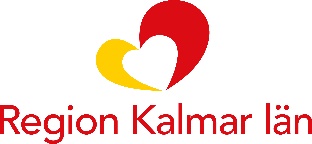 Regionstab KansliRegionstab KansliRegionstab KansliFörnamnEfternamnPersonnummer Telefon dagtid 1. 2. 3. 4. 5. 6. DatumDatumDatumDatumUnderskriftNamnförtydligandeKontrollera SMS-påminnelse för vårdnadshavareUtfört: Ej utfört: Ort och datum 
Ort och datum 
VårdenhetVårdenhetNamnteckningNamnförtydligande	